 ZLÍNSKÝ KRAJSKÝ FOTBALOVÝ SVAZ 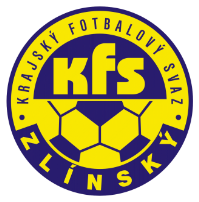 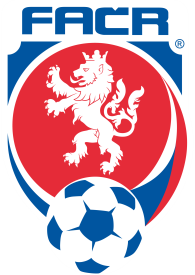 Hradská 854, 760 01 ZLÍN       Tel: 577 019 393Email: lukas@kfszlin.cz  
______________________________________________________________________________Rozhodnutí DK Zlínského KFS ze dne 13. října 2021 Lysák Josef – 91040594 – SK Bylnice – ZČN na 2 SU od 11.10.2021, poplatek 200,- KčDŘ FAČR § 48/1 – tělesné napadení		Sedláček Robin – 07050839 – SK Louky – ZČN na 1 SU od 10.10.2021, poplatek 100,- KčDŘ FAČR § 43/1 – narušení řádného průběhu hry	 	Marušák Sebastian – 07070053 – SK Slov. Vik. Bojkovice – ZČN na 1 SU od 10.10.2021, poplatek 100,- KčDŘ FAČR § 43/1 – narušení řádného průběhu hryHradil Vojtěch -	03040556 – FC Malenovice – ZČN na 1 SU od 10.10.2021, poplatek 100,- KčDŘ FAČR § 46/1 – vyloučení pro druhé napomenutí		Fijalík Jan – 04020979 - 	TJ Sokol Prakšice – ZČN na 1 SU od 10.10.2021, poplatek 100,- KčDŘ FAČR § 46/1 – vyloučení pro druhé napomenutí		Král Jiří – 91091390 – FK Lužkovice – ZČN na 3 SU od 11.10.2021, poplatek 300,- KčDŘ FAČR § 48/1 – tělesné napadení		Machalíček Radek – 82040835 – FK Příluky – ZČN na 1 SU od 11.10.2021, poplatek 200,- KčDŘ FAČR § 46/1 – vyloučení pro druhé napomenutí		Smažinka Josef	- 95031297 – FC Morkovice – ZČN na 3 SU od 10.10.2021, poplatek 300,- KčDŘ FAČR § 48/1 – tělesné napadení	Šenkeřík David	- 01020044 – FC Brumov – ZČN na 1 SU od 10.10.2021, poplatek 300,- KčDŘ FAČR § 46/1 – vyloučení pro druhé napomenutí	Flek Daniel – 96071725 – FOTBAL Kunovice – žádost o prominutí trestu, poplatek 200, KčDŘ FAČR § 39/1 – žádosti se nevyhovujeČervenka Petr – 82030186 – TJ Sokol Veselá – žádost o prominutí trestu, poplatek 200, KčDŘ FAČR § 39/1 – žádosti se nevyhovujeFK Chropyně – 7210561 – pokuta 500,- Kč, poplatek 100,- KčDŘ FAČR § 69/1b, 20/2 d – porušení soutěžního řádu, kontumace utkání st. žáků v KS sk. A Chropyně – V.Otrokovice 0:3 kont.FK Chropyně – 7210561 – pokuta 500,- Kč, poplatek 100,- KčDŘ FAČR § 69/1b, 20/2 d – porušení soutěžního řádu, výsledek utkání mt. žáků v KS sk. A Chropyně – V.Otrokovice 1:11 zůstává v platnosti.DŘ FAČR § 47/4, § 20/8 RS KFS čl. 41/1 – opakované napomínání - 4 ŽK, pokuta, poplatekOndřej Václav		97010347	Šumice		4 ŽK		100,- Kč		200,- KčVelcr Miroslav		96070373	Zlechov		4 ŽK		100,- Kč		200,- KčJanoštík Radek		92062253	Těšnovice	4 ŽK		100,- Kč		200,- KčRyška Tomáš		90071903	Koryčany	4 ŽK		100,- Kč		200,- KčŠmehlík Jakub		93030436	Dol. Němčí	4 ŽK		100,- Kč		200,- KčČtvrtníček Ondřej	84061144	Nedachlebice	4 ŽK		100,- Kč		200,- KčHorák Lubomír		91101576	Jablůnka	4 ŽK		100,- Kč		200,- KčStaněk Martin		94041815	Choryně	4 ŽK		100,- Kč		200,- KčNovosad Jan		87030611	Prlov		4 ŽK		100,- Kč		200,- KčGrygar Jakub		89120825	Krhová		4 ŽK		100,- Kč		200,- KčKolouch Tomáš		93061730	Vlachovice	4 ŽK		100,- Kč		200,- KčŠkařupa Martin		91021399	Kelč		4 ŽK		100,- Kč		200,- KčFojtík Josef		94081595	Nedašov	4 ŽK		100,- Kč		300,- KčŽáček Ondřej		92021328	Baťov 1930	4 ŽK		100,- Kč		300,- KčSotolář Jiří		00031127	Baťov 1930	4 ŽK		100,- Kč		300,- KčMrázek Ondřej		87090828	Zdounky	4 ŽK		100,- Kč		200,- KčHaloda Tomáš		90010726	Mladcová	4 ŽK		100,- Kč		200,- KčKadlčík Denis		02090532	Vel. Ořechov	4 ŽK		100,- Kč		200,- Kč